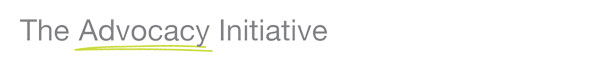 Regulation and advocacy – where do we go from here?On December 11th we are holding a briefing, presented by Gavin Elliot, to give an overview of a new short guide that provides an insight into the changing regulatory environment in Ireland and the impact it has for social justice advocacy.It will take place from 1-2pm in The Brunswick Room, Carmichael House, North Brunswick Street, Dublin 7. The event is free, but registration is essential as places are limited. You can register on our website at: http://bit.ly/18l8JVc5th Knowledge Exchange Forum resources available now!On November 20th we held our 5th Knowledge Exchange Forum on collaboration and advocacy. Throughout the day 18 workshops took place, which highlighted a broad range of collaborative advocacy campaigns. SWOT analyses were created as part of the workshops that looked at the internal strengths and weaknesses along with the external opportunities and threats of the campaigns. In the afternoon our keynote speaker, Teresa Marshall spoke about the financial transaction tax and the potential of the Robin Hood tax campaign for Ireland. You can view all presentation hand-outs, a Teresa’s presentation (in Powerpoint & video form) and some images from the day at: http://bit.ly/1bfDY1tOpinion piece on collaboration and advocacy in thejournal.ieTo mark National Giving Week an opinion piece written by Director, Anna Visser entitled ‘Collaboration, though not easy, is essential for charities to make a difference’ was published on thejournal.ie. The article explores the advantages and pitfalls of collaborative advocacy, often lauded by both policymakers and the community and voluntary sector as critical yet not happening often enough. You can read the article at: http://bit.ly/1bgTWFaAdvocacy from around the worldHarnessing the Hero/SheroOn December 10th to celebrate International Human Rights Day 2013, Clare Intercultural Network, through Intercultural and Diversity Education Committee, are hosting a conference ‘Harnessing the Hero/Shero in me, you and them’. Speakers include Dr. Eoin Devereux (Department of Sociology, University of Limerick), Jamila Omar (Human Rights Defender), Anna Visser (The Advocacy Initiative), Tara Madden (Frontline Defender) & Anne–Marie Pollock (Unicef Ireland). You can register at: https://docs.google.com/forms/d/1y3ZzRwySXDFJF9Bo_546RgxkUO3GvMoStXupSf3YCLQ/edit?usp=sharingPathways for Change: 10 Theories to Inform Advocacy & Policy EffortsThe Center for Evaluation Innovation & ORS Impact have launched a brief which lays out ten theories grounded in diverse disciplines and worldviews that have relevance to the world of advocacy and policy change. These theories can help to untangle beliefs and assumptions about the inner workings of the policy making process and identify causal connections supported by research to explain how and why a change may or may not occur. You can view it at: http://www.evaluationinnovation.org/sites/default/files/Pathways%20for%20Change.pdf 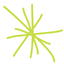 The Advocacy Initiative | Carmichael House | North Brunswick Street | Dublin 7
T: 01 6853291 | E: connect@advocacyinitiative.ie | W: www.advocacyinitiative.ie

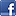 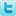 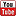 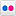 Promoting understanding, awareness and effectiveness of social justice advocacy in Ireland.Promoting understanding, awareness and effectiveness of social justice advocacy in Ireland.Promoting understanding, awareness and effectiveness of social justice advocacy in Ireland.Promoting understanding, awareness and effectiveness of social justice advocacy in Ireland.